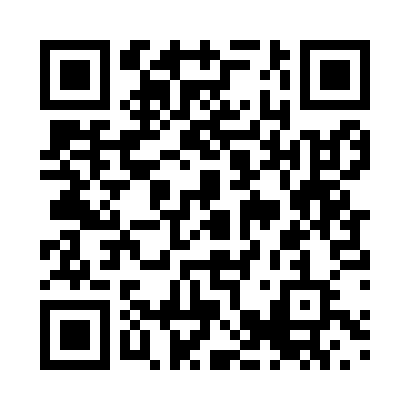 Prayer times for Putaendo, ChileWed 1 May 2024 - Fri 31 May 2024High Latitude Method: NonePrayer Calculation Method: Muslim World LeagueAsar Calculation Method: ShafiPrayer times provided by https://www.salahtimes.comDateDayFajrSunriseDhuhrAsrMaghribIsha1Wed5:537:1612:403:416:037:222Thu5:537:1712:403:406:027:213Fri5:547:1812:403:406:017:214Sat5:547:1812:403:396:017:205Sun5:557:1912:403:386:007:196Mon5:557:2012:393:385:597:187Tue5:567:2012:393:375:587:188Wed5:577:2112:393:365:577:179Thu5:577:2212:393:365:567:1610Fri5:587:2212:393:355:567:1611Sat5:587:2312:393:345:557:1512Sun5:597:2412:393:345:547:1413Mon6:007:2512:393:335:547:1414Tue6:007:2512:393:335:537:1315Wed6:017:2612:393:325:527:1316Thu6:017:2712:393:325:527:1217Fri6:027:2712:393:315:517:1218Sat6:027:2812:393:315:507:1119Sun6:037:2912:393:305:507:1120Mon6:037:2912:393:305:497:1021Tue6:047:3012:403:295:497:1022Wed6:057:3112:403:295:487:1023Thu6:057:3112:403:295:487:0924Fri6:067:3212:403:285:477:0925Sat6:067:3312:403:285:477:0926Sun6:077:3312:403:285:477:0827Mon6:077:3412:403:275:467:0828Tue6:087:3412:403:275:467:0829Wed6:087:3512:403:275:457:0830Thu6:097:3612:413:275:457:0731Fri6:097:3612:413:265:457:07